            ÚSTAV BIOLOGIE OBRATLOVCŮ            Akademie věd České republiky, v. v. i.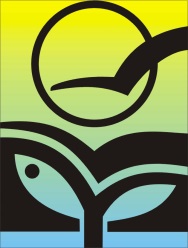 DOPORUČENĚEppendorf Czech & Slovakia s.r.o.	Voděradská 2552/16251 01 Říčany u Prahy IČ: 27939031                                                                                           v Brně dne 7.6.2019   Věc:  Oznámení o výsledku výzvy k podání nabídek   Děkujeme Vám za Vaši nabídku podanou na základě Výzvy k podání nabídek na „Dodávka gradientového termocykleru“.Sdělujeme Vám, že Vaše nabídka byla vybrána jako nejvýhodnější.    Vyzýváme Vás k předložení originálů nebo ověřených kopií dokladů o kvalifikaci a dokladů dle § 104 odst. 2 písm a) a b) zákona č. 134/2016 Sb.  Tyto doklady doplňte k zaslaným vyhotovením Kupní smlouvy.Děkuji za spolupráci a jsem s pozdravemIng. Pavla Bučková    vedoucí THS 